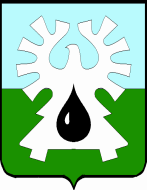 ГОРОДCКОЙ ОКРУГ УРАЙХАНТЫ-МАНСИЙСКОГО АВТОНОМНОГО ОКРУГА-ЮГРЫДУМА ГОРОДА УРАЙРЕШЕНИЕот 7 июня 2021 года                                                                                       № 40Об установлении границ территории территориального общественного самоуправления 	Рассмотрев предложение инициативной группы граждан по утверждению границ территории территориального общественного самоуправления от 31 мая 2021 года, заключение администрации города Урай от 28 мая 2021 года о соответствии предложения инициативной группы требованиям нормативных правовых актов и возможности утверждения границ территориального общественного самоуправления, в  соответствии с частью 1 статьи 27 Федерального закона от 02.03.2007 № 25-ФЗ «О муниципальной службе в Российской Федерации»,  решением Думы города Урай от 21.09.2006 № 48 «О Положении о порядке организации и осуществления территориального общественного самоуправления в городе Урай», Дума города Урай решила:1. Утвердить границы территории территориального общественного самоуправления по адресам: городcкой округ Урай, микрорайон Юго- Восточный, улица Туманная, район жилых домов  № 1, № 2, № 3, № 4, № 5, № 6, № 7, № 8, № 9, № 10, № 11, № 12, № 13, № 14, № 15, № 16, № 17, № 18, № 19, улица Отрадная, район жилых домов № 1, № 2, № 3, № 4, № 5, № 6, № 7, № 8, № 9, № 10, № 11, № 12, № 13, № 14, № 15, № 16, № 17, № 18,  улица Кондинская, район жилых домов № 2/1, №2/2 согласно описанию границ территории (приложение 1) и схеме границ территории (приложение 2).2. Настоящее решение вступает в силу после подписания.3. Опубликовать настоящее решение в газете «Знамя».Председатель                                                   Думы города Урай                                              Г.П. Александрова                        Приложение 1к решению Думы города Урайот 7 июня 2021 года № 40Описание границ территории территориального общественного самоуправления (городской округ Урай, микрорайон Юго-Восточный, улица Туманная, район жилых домов № 1, № 2, № 3, № 4, № 5, № 6, № 7, № 8, № 9, № 10, № 11, № 12, № 13, № 14, № 15, № 16 , № 17, № 18, № 19, улица Отрадная, район жилых домов № 1, № 2, № 3, № 4, № 5, № 6, № 7, № 8, № 9, № 10, № 11, № 12, № 13, № 14, № 15, № 16, № 17, № 18, улица Кондинская, район жилых домов № 2/1, № 2/2)           Территория, где предполагается осуществлять территориальное общественное самоуправление, расположена в юго-восточной части города Урай  в  микрорайоне Юго-Восточный, район улиц Туманная, Отрадная, Кондинская. В соответствии с Правилами землепользования и застройки муниципального образования городской округ город Урай, утвержденными решением Думы города Урай от 26.12.2017 №107, рассматриваемая территория находится в территориальной зоне Ж3 «Зона малоэтажной жилой застройки». Территория, где предполагается осуществлять территориальное общественное самоуправление, расположена в границах кадастрового квартала 86:14:0101012, с западной стороны ограничена улицей Тюменская, с восточной стороны улицей Югорская. Предполагаемая  площадь рассматриваемой территории - 63219,0 кв.м. В границах испрашиваемой территории расположены: индивидуальные жилые дома, часть улицы Туманная, Отрадная, Кондинская, инженерные коммуникации: сети водоснабжения, газоснабжения, ЛЭП.Особо охраняемые территории и объекты культурного наследия отсутствуют. Приложение 2к решению Думы города Урайот 7 июня 2021 года № 40Схема границ территории территориального общественного самоуправления (городской округ Урай, микрорайон Юго-Восточный, улица Туманная, район жилых домов № 1, № 2, № 3, № 4, № 5, № 6, № 7, № 8, № 9, № 10, № 11, № 12, № 13, № 14, № 15, № 16 , № 17, № 18, № 19, улица Отрадная, район жилых домов № 1, № 2, № 3, № 4, № 5, № 6, № 7, № 8, № 9, № 10, № 11, № 12, № 13, № 14, № 15, № 16, № 17, № 18, улица Кондинская, район жилых домов № 2/1, № 2/2)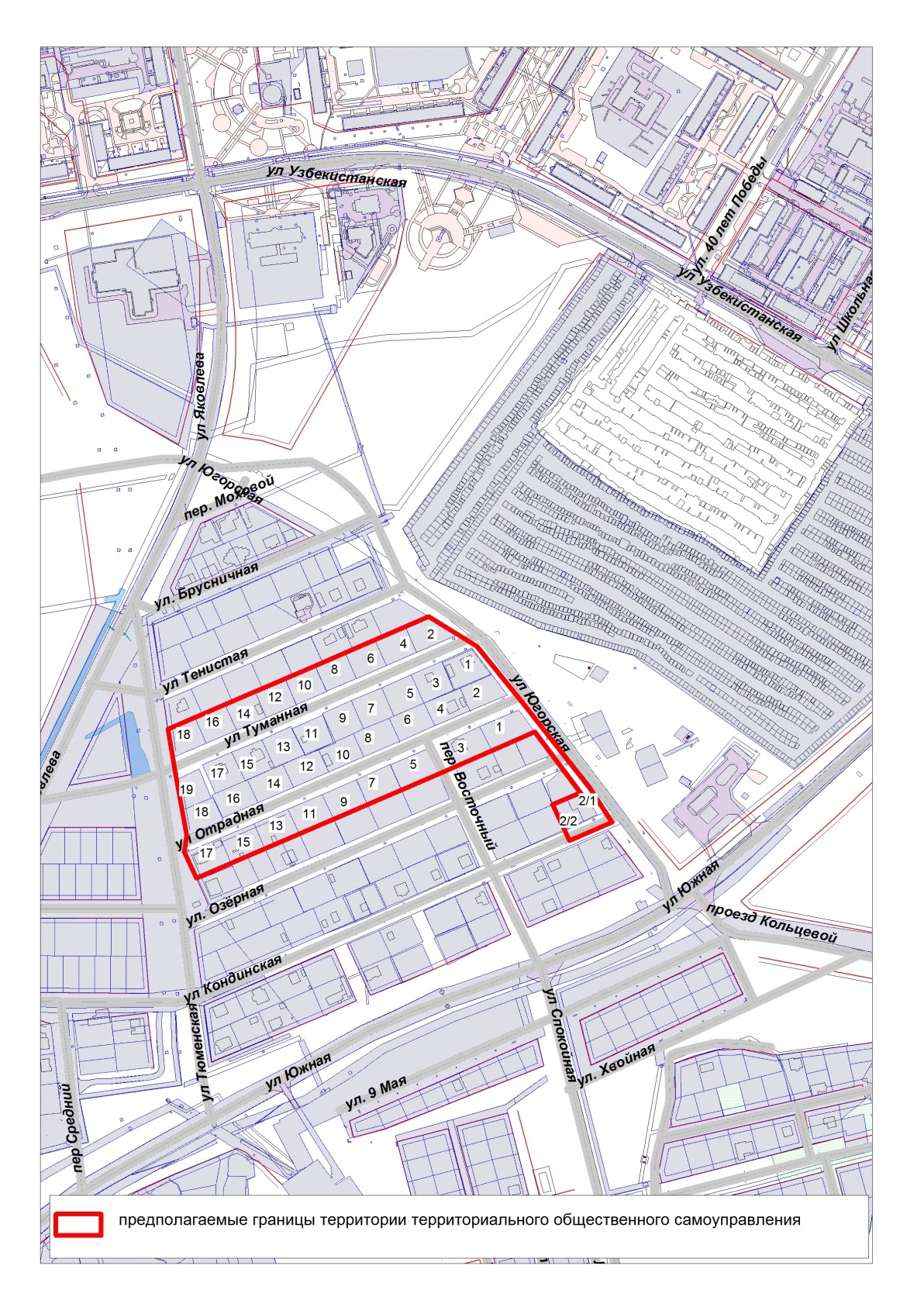 